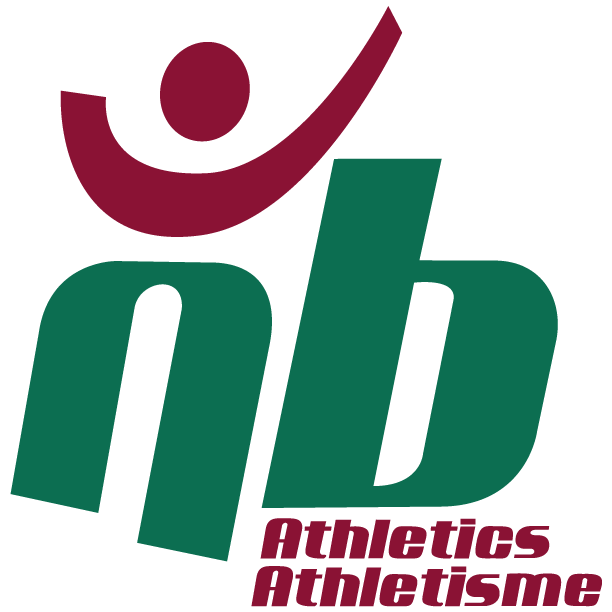 ATHLETICS NEW BRUNSWICK RETURN TO TRAINING & COMPETITION GUIDELINES / November 9, 2020ContentsOverview – 3 Phase 1 – 4 Return to Training – 5 Return to modified competition (Track & Field) – 6 Return to modified competition (Cross Country Time Trial) – 8  Return to modified competition (Cross Country Mass Start) – 10 Phase 2 – 12 Return to modified competition (Track & Field) with Atlantic Bubble – 13 OverviewAthletics New Brunswick will be following the return to training and competition guidelines developed by the National task force, Back on Track. This document will highlight any additional or differing guidelines that have been set specifically for the Province of New Brunswick and Athletics New Brunswick.The recommendations outlined in this document will be reviewed and updated regularly as we receive more guidance from the New Brunswick Government and New Brunswick Health Officials. Guidelines in this document are for use in training/practice, as well as competition settings where applicable. Athletics New Brunswick will continue to update these guidelines as we progress through the pandemic. All of Athletics Canada’s Back on Track guidelines are strongly recommended to be followed and implemented in your training regiments and competitions until further notice. In addition to those guidelines, Athletics New Brunswick is recommending the following additions throughout the province of New Brunswick. These provincial recommendations will be updated on the Covid-19 Resource Page as New Brunswick, and Canada, progress through the pandemic.New Brunswick recommendations to be used in addition to the Athletics Canada’s Back on Track guidelinesPHASE 1(July 1 to December 31, 2020)Return to TrainingAny athlete in training groups must be, at a minimum, recreational members of Athletics Canada.There should be a maximum of 50 persons in any given training group at an uncontrolled space. If venue/facility allows for more people, ensure physical distancing and mask-wearing is in place.All group training must follow current New Brunswick Public Health guidelines. Please ensure you are following guidelines and protocols created by the facility of choice, as their facility maximums can vary. Continue to use the 2 meters of physical distancing when possible, recognizing that brief close contacts are permitted on the field of play.One coach should not have multiple groups in one facility at the same time. Instead, the coach should have groups staggered to mitigate transmission between training groups. If coach has to work with various groups, face masks should be worn.Clubs must have personal protective equipment available on-site if physical distancing cannot be followed. Examples of this include, but are not limited to, attending to injuries, medical needs, or athletes who may require assistance. The following items MUST be completed before returning to training AND competitionAll athletes must read this document and complete the Athletics New Brunswick COVID-19 Questionnaire and Attestation sent to them by Trackie before being allowed to go back to sanctioned training or competition. If the Covid waiver is not sent to you, please contact your club representative or ANB at anb@anb.caClubs are strongly encouraged to appoint a Health Safety Officer and complete the following: Risk assessment before using a public facility.Waiver acknowledgment and plans on implementing current recommendations into their group sessions. Ensure athletes and parents follow the Outbreak Action Plan, outlined in section six of the National Back on Track Return to Training Guidelines document or on the Covid-19 Resource Page of our website. Templates and other resources can be found on the Covid-19 Resource Page: https://www.anb.ca/resources/covid-19/Return to Modified Competition – Track & FieldAll competitions must be sanctioned by Athletics New Brunswick in order to be considered for rankings, records, as well as insurance coverage. Sanction requests can be found here: Sanction Request FormAttached with your sanction request form, please provide the following documentation:Clearly indicate which type of competition you plan to hostSchedule of Events (including age-groups in each event)Plan with clear explanation on how physical distancing and Public Health protocols will be managed*ANB may request re-submission of Sanction Request Form if any of the documentation is not attached, or does not meet standards*Competitions will not be promoted or posted on the ANB fixtures list until the sanction has been approved.New Brunswick guidelines to be used in addition to the Athletics Canada’s Back on Track guidelinesAll athletes, coaches and officials participating in these competitions must be members of Athletics New Brunswick or have been residents in the province for the last 3 months (example: university students from outside NB with no ANB membership but competing for school team), and have completed the COVID waiver sent to them by Trackie. No exceptions. No last-minute entries should be provided to ensure all registrants have their COVID waivers completed prior-to the competition. It is the responsibility of the host organizing committee to ensure all physical distancing requirements are followed and adhered to and to provide all volunteers and officials with PPE.Types of Competitions ANB will sanction at this time:Event specific competition (i.e Throws meet, Distance Night, etc.)Twilight Meet (maximum of 4 events held in different areas of the facility) *If planning for a hurdles race, 110mh and 100mh would count as one of the four events, as there are different heights and distances for men and women. This would also apply to a 400m vs 300m, or 200m vs 150m so long as the individuals racing in these events are age appropriate*Regular competition *with reduced field and participant size* (Discretionary with venue and planned event offerings. Please contact ANB at anb@anb.ca for more information)Host ResponsibilitiesPlease check with the facility for any specific requirements for limitations on capacity prior to hosting. If there is a limit to number of people permitted in a venue, please be sure to include volunteers, athletes, coaches and spectators in your tallies when planning to host an event.Ensure health of each person entering the facility is verified using an attestation questionnaire. (Back on Track page 25) or your own screening tools. Organizers must keep a log of each person in attendance (athletes, coaches, volunteers, officials, spectators) including their contact information.It is highly recommended to restrict spectators at this time, to limit patrons in the facility at any given time.Masks & SanitationMasks should be worn by all (athletes, coaches, officials, volunteers and spectators) if hosting *regular competition* (all lanes, etc.), or if physical distancing cannot be maintained except when warming up or competing. It is at the discretion on the facility owners and meet organizers to decide whether or not masks will be required given their COVID operational plan.Athletes in field events must wear their mask at all times when not competing (sitting on the bench, waiting for their turn, etc).Having hand sanitizer and masks available is highly recommended.If hosting ‘regular competition’, sanitation stations must be available at the start line and finish line for participants to disinfect prior-to and following a race.GeneralEnsure an Emergency Action Plan is in place, in the event of an incident requiring first aid/medical attention.Having the following on-site is strongly recommended:Onsite qualified First Aid/Medical PersonnelMedical supplies/First Aid KitMedical Plan, Traffic Management Plan, Waste Management PlanExtreme weather planEvent-Specific GuidelinesCall RoomThere should not be a formal call room where athletes congregate. An informal check-in table should be in place with hip and chest numbers already ready for the athletes to mitigate high-touch areas. Athletes should marshal at the start line and avoid congregating in groups.Sprints/HurdlesSprint/hurdle events can be run in every lane, provided that physical distancing and mask-wearing protocols are in place and enforced outside of the field of play (anytime not warming up or competing). Brief close contacts is permitted, but limiting them is key.Hand sanitizer must be made available at the finish line, as athletes will have similar touch-surfaces of the track and/or starting blocks. Starting blocks must be wiped down in between every athlete that comes in contact with them.There should be a designated individual assigned to move and adjust hurdles, to limit who is touching those surfaces.Middle Distance/Endurance Middle distance and endurance events can take place in each lane provided that physical distancing and mask-wearing protocols are in place and enforced outside the field of play (anytime not warming up or competing), and that there is a reduced field size up to a maximum of 8 athletes per race (can also include a maximum of 2 pacers provided they are not competing the entire race). If a waterfall start is available, that option should be taken. Brief close contacts is permitted, but limiting them is key.JumpsIt is not recommended that Pole Vault take place in competition at this time. If planning to host High Jump events, as per Back on Track documents, each athlete in the event should have their own separate tarps, and be interchanged in between jumpers.For Horizontal Jumps, it is crucial that the sand be fully turned over and raked in between each jump.RelaysBaton relays are not permitted at this time.All other eventsIn addition, ALL event-specific guidelines in the Back on Track document are strongly encouraged to be followed.OfficialsPlease refer to NOC Back on Track document. Return to Competition – Cross Country (Staggered Start / Time Trial)GeneralHave a COVID Safety Officer oversee the enforcement of your COVID Safety Plan and the protection of everyone onsite. Work to eliminate all touch points. Encourage participants to come solo, come just before the start and to leave immediately after.No high-fives, hugs, group photos or spitting. No in person registration, online only. Avoid cash transactions. Have a record of every volunteer and staff person onsite. Name, phone number. Personal Protective Equipment must be provided to all volunteers (Masks, gloves and hand sanitizer) and/or physical barriers at interaction points. Communicate with participants and volunteers, clearly and often, that if they feel unwell or show any symptoms, they should not attend the event.Sanitation Supply hand washing stations or sanitizer anywhere near any other high touch surfaces such as on course at hydrations stations and entry to corrals. Spread out porta-potties considering 2-meter physical distance requirement, if space is a constraint consider staggering door entrances, one forward and one back. Have line up areas marked to encourage physical distancing. Encourage participants to wash their hands with soap and water and/or hand sanitizer prior to and after using porta-potty. Touchless hand sanitizer dispensers are recommended. Talk with your sanitation provider about enhanced cleaning of facilities.Race Kit Pickup Outside is better than inside. Avoid indoor packet pickup. Consider other options for packet pickup, like mailing out to schools prior-to event.Allow and mark spacing for physical distancing. Protect volunteers with a combination of physical barriers, masks and spacing. Consider multiple pickup stations, spaced apart, to reduce lines. Have lines flow one direction, in one way, out another. Extend kit pick up hours to maximize physical distancing opportunities. Prepackage everything into one package to reduce touch points. Crowd Management Before, During, And After Event Encourage participants not to bring spectators. Encourage participants to arrive just before their event and leave immediately after. Course walk-throughs are not recommended but having clearly marked courses and maps of your course are essential.Encourage masks / facial coverings before and after their event. Have a flow to your event site, to prevent grouping and encourage physical distancing. In one way, out another. Start Corrals and Line (Staggered Start / Time Trial Format)Seed start times based on expected race finish time, to reduce on course interaction. (This would apply to Provincials only).Minimum 15-30s in between each runner, therefore eliminating the chaos of a mass start. Timing/results would be done by aligning their start time with their bib # (i.e. if racer #105 starts @ 0:45…. At the finish, deduct 0:45 from the final finish time for his/her time). Results would NOT be available on-site for this type of timing, results would be available a few days later, banners available later, etc.)Look into chip timing (Atlantic Chip) – this can be costly. This would take care of timing completely, and results can be available almost instantaneously with minimal error. On Course No drafting permitted. A minimum of 2-meter physical distance must be practiced by all participants and volunteers before, during, and after the event. Front to back, side to side. Course should allow for physical distancing and must be a minimum of 2 meters wide. Reduce two-way runner traffic areas. On corners and turn around points, allow extra room for participants to distance. Have volunteers encourage physical distancing to participants on course and at corners. Have signage encouraging physical distancing. Finish Area Allocate more space for finish approach, line and finish chute. Finish approach should be as wide (or more) as your finish line. Communicate to participants clearly prior to race day on the website and in pre-race e-mail and on race day, the flow of finish line dispersal zone. Encourage masks to be worn by participants and all volunteers in finish line area. Volunteer Marshals in the Finish Line Dispersal Zone will remind finishers to keep moving while keeping their distance. Finishers should continue to egress along the road/path to exit the venue to their departure mode of transportation. To reduce/eliminate crowding, a post event gathering of any sort should be discouraged. Ask participants to leave once they have finished their event.Return to Competition – Cross Country (Mass Start)GeneralHave a COVID Safety Officer oversee the enforcement of your COVID Safety Plan and the protection of everyone onsite. Work to eliminate all touch points. Encourage participants to come solo, come just before the start and to leave immediately after.No high-fives, hugs, group photos or spitting. No in person registration, online only. Avoid cash transactions. Have a record of every volunteer and staff person onsite. Name, phone number. Personal Protective Equipment must be provided to all volunteers (Masks, gloves and hand sanitizer) and/or physical barriers at interaction points. Communicate with participants and volunteers, clearly and often, that if they feel unwell or show any symptoms, they should not attend the event.Sanitation Supply hand washing stations or sanitizer anywhere near any other high touch surfaces such as on course at hydrations stations and entry to corrals. Spread out porta-potties considering 2-meter physical distance requirement, if space is a constraint consider staggering door entrances, one forward and one back. Have line up areas marked to encourage physical distancing. Encourage participants to wash their hands with soap and water and/or hand sanitizer prior to and after using porta-potty. Touchless hand sanitizer dispensers are recommended. Talk with your sanitation provider about enhanced cleaning of facilities.Race Kit Pickup Outside is better than inside. Avoid indoor packet pickup. Consider other options for packet pickup, like mailing out to schools prior-to event.Allow and mark spacing for physical distancing. Protect volunteers with a combination of physical barriers, masks and spacing. Consider multiple pickup stations, spaced apart, to reduce lines. Have lines flow one direction, in one way, out another. Extend kit pick up hours to maximize physical distancing opportunities. Prepackage everything into one package to reduce touch points. Crowd Management Before, During, And After Event Encourage participants not to bring spectators. Encourage participants to arrive just before their event and leave immediately after. Course walk-throughs are not recommended but having clearly marked courses and maps of your course are essential.Encourage masks / facial coverings before and after their event. Have a flow to your event site, to prevent grouping and encourage physical distancing. In one way, out another. Start Corrals and Line (Mass Start Format)Seed start times based on expected race finish time, to reduce on course interaction. (This would apply to Provincials only). Waved mass start is also recommended (lines of 10-15 runners sent off in waves).Reduced field sizes is HIGHLY recommended.For mass start, start line must be large enough to host designated number of athletes per field size, with 2 meters distance between each. The risk for mass start would be the first 2-3 minutes when athletes are likely to be pack running before speed differences allow for separation. Allow for physical distancing (2 meters) in start corrals or approximately 4 square meters of ground space per person.  Runners enter the corral only when their time slot has been announced. One time slot would be at the Start Line with the next group on deck on standby. Physical distancing chalk circles two metres apart can be placed on the road/trail/grass.If only one-meter separation on start line between runners for mass start, face coverings must be worn on the start line until moments before starting gun goes off (can be thrown on the ground and picked up by a volunteer wearing PPE after they are gone).Two-sided signs for physical distancing should be put up along the sides of the corral every two barricades or so.On Course No drafting permitted. A minimum of 2-meter physical distance must be practiced by all participants and volunteers before, during, and after the event. Front to back, side to side. Course should allow for physical distancing and must be a minimum of 2 meters wide. Reduce two-way runner traffic areas. On corners and turn around points, allow extra room for participants to distance. Have volunteers encourage physical distancing to participants on course and at corners. Have signage encouraging physical distancing. Finish Area Allocate more space for finish approach, line and finish chute. Finish approach should be as wide (or more) as your finish line. Communicate to participants clearly prior to race day on the website and in pre-race e-mail and on race day, the flow of finish line dispersal zone. Encourage masks to be worn by participants and all volunteers in finish line area. Volunteer Marshals in the Finish Line Dispersal Zone will remind finishers to keep moving while keeping their distance. Finishers should continue to egress along the road/path to exit the venue to their departure mode of transportation. To reduce/eliminate crowding, a post event gathering of any sort should be discouraged. Ask participants to leave once they have finished their event.PHASE 2(January 1, 2020 pending Covid-19 outcomes in the Atlantic Bubble)Return to Modified Competition – Track & FieldAll competitions must be sanctioned by Athletics New Brunswick in order to be considered for rankings, records, as well as insurance coverage. Sanction requests can be found here: Sanction Request FormAttached with your sanction request form, please provide the following documentation:Clearly indicate which type of competition you plan to hostSchedule of Events (including age-groups in each event)Plan with clear explanation on how physical distancing and Public Health protocols will be managed*ANB may request re-submission of Sanction Request Form if any of the documentation is not attached, or does not meet standards*Competitions will not be promoted or posted on the ANB fixtures list until the sanction has been approved.New Brunswick guidelines to be used in addition to the Athletics Canada’s Back on Track guidelinesAll athletes, coaches and officials participating in these competitions must be members of Athletics New Brunswick, Athletics Nova Scotia, Athletics PEI, or NFLD Athletics and have completed the COVID waiver sent to them by Trackie. No exceptions. No last-minute entries should be provided to ensure all registrants have their COVID waivers completed prior-to the competition. It is the responsibility of the host organizing committee to ensure all physical distancing requirements are followed and adhered to and to provide all volunteers and officials with PPE.Types of Competitions ANB will sanction at this time:Event specific competition (i.e Throws meet, Distance Night, etc.)Twilight Meet (maximum of 4 events held in different areas of the facility) *If planning for a hurdles race, 110mh and 100mh would count as one of the four events, as there are different heights and distances for men and women. This would also apply to a 400m vs 300m, or 200m vs 150m so long as the individuals racing in these events are age appropriate*Regular competition *with reduced field and participant size* (Discretionary with venue and planned event offerings. Please contact ANB at anb@anb.ca for more information)Host ResponsibilitiesPlease check with the facility for any specific requirements for limitations on capacity prior to hosting. If there is a limit to number of people permitted in a venue, please be sure to include volunteers, athletes, coaches and spectators in your tallies when planning to host an event.Ensure health of each person entering the facility is verified using an attestation questionnaire. (Back on Track page 25) or your own screening tools. Organizers must keep a log of each person in attendance (athletes, coaches, volunteers, officials, spectators) including their contact information.It is highly recommended to restrict spectators at this time, to limit patrons in the facility at any given time.Masks & SanitationMasks should be worn by all (athletes, coaches, officials, volunteers and spectators) if hosting *regular competition* (all lanes, etc.), or if physical distancing cannot be maintained except when warming up or competing. It is at the discretion on the facility owners and meet organizers to decide whether or not masks will be required given their COVID operational plan.Athletes in field events must wear their mask at all times when not competing (sitting on the bench, waiting for their turn, etc).Having hand sanitizer and masks available is highly recommended.If hosting ‘regular competition’, sanitation stations must be available at the start line and finish line for participants to disinfect prior-to and following a race.GeneralEnsure an Emergency Action Plan is in place, in the event of an incident requiring first aid/medical attention.Having the following on-site is strongly recommended:Onsite qualified First Aid/Medical PersonnelMedical supplies/First Aid KitMedical Plan, Traffic Management Plan, Waste Management PlanExtreme weather planEvent-Specific GuidelinesCall RoomThere should not be a formal call room where athletes congregate. An informal check-in table should be in place with hip and chest numbers already ready for the athletes to mitigate high-touch areas. Athletes should marshal at the start line and avoid congregating in groups. Sprints/HurdlesSprint/hurdle events can be run in every lane, provided that physical distancing and mask-wearing protocols are in place and enforced outside of the field of play (anytime not warming up or competing). Brief close contacts is permitted, but limiting them is key.Hand sanitizer must be made available at the finish line, as athletes will have similar touch-surfaces of the track and/or starting blocks. Starting blocks must be wiped down in between every athlete that comes in contact with them.There should be a designated individual assigned to move and adjust hurdles, to limit who is touching those surfaces.Middle Distance/Endurance Middle distance and endurance events can take place in each lane provided that physical distancing and mask-wearing protocols are in place and enforced outside the field of play (anytime not warming up or competing), and that there is a reduced field size up to a maximum of 8 athletes per race (can also include a maximum of 2 pacers provided they are not competing the entire race). If a waterfall start is available, that option should be taken. Brief close contacts is permitted, but limiting them is key.JumpsIt is not recommended that Pole Vault take place in competition at this time. If planning to host High Jump events, as per Back on Track documents, each athlete in the event should have their own separate tarps, and be interchanged in between jumpers.For Horizontal Jumps, it is crucial that the sand be fully turned over and raked in between each jump.RelaysBaton relays are not permitted at this time.All other eventsIn addition, ALL event-specific guidelines in the Back on Track document are strongly encouraged to be followed.OfficialsPlease refer to NOC Back on Track document. ***Please refer to the ANB Covid Resource Page frequently for the most up-to-date guidelines from ANB and Athletics Canada. ***